Cyclo – Isomer andBenzene“Cyclo”: Prefix that means circular.  If you see the name of an isomer with “Cyclo” in front it means that these are chains that make rings.Example:C5H10									Cyclo PentaneC5H10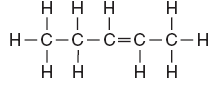 PenteneBenzene: is a very common Cyclo isomer made of 6 carbons and alternating single and double bonds.C6H6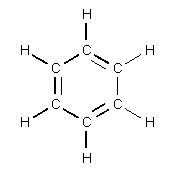 Benzene**Since benzene is a very common Carbon chain there is a picture that is shorter than the original.Benzene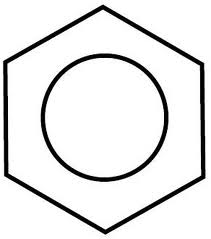 2 – Chloro BenzeneWhen naming benzene chains you number the carbons by starting at the top and going clockwise.  The daughter chains off of benzenes can be smaller carbon chains or single elements.Example:3, 6 – Chloro Bromo Benzene2 – Ethyll BenzeneDraw the following: PropyneCyclo Butene1,3 -  Di Ethyll Pentane3 – Butyl Benzene1, 2, 6 – Tri Methyl Benzene Ethyne